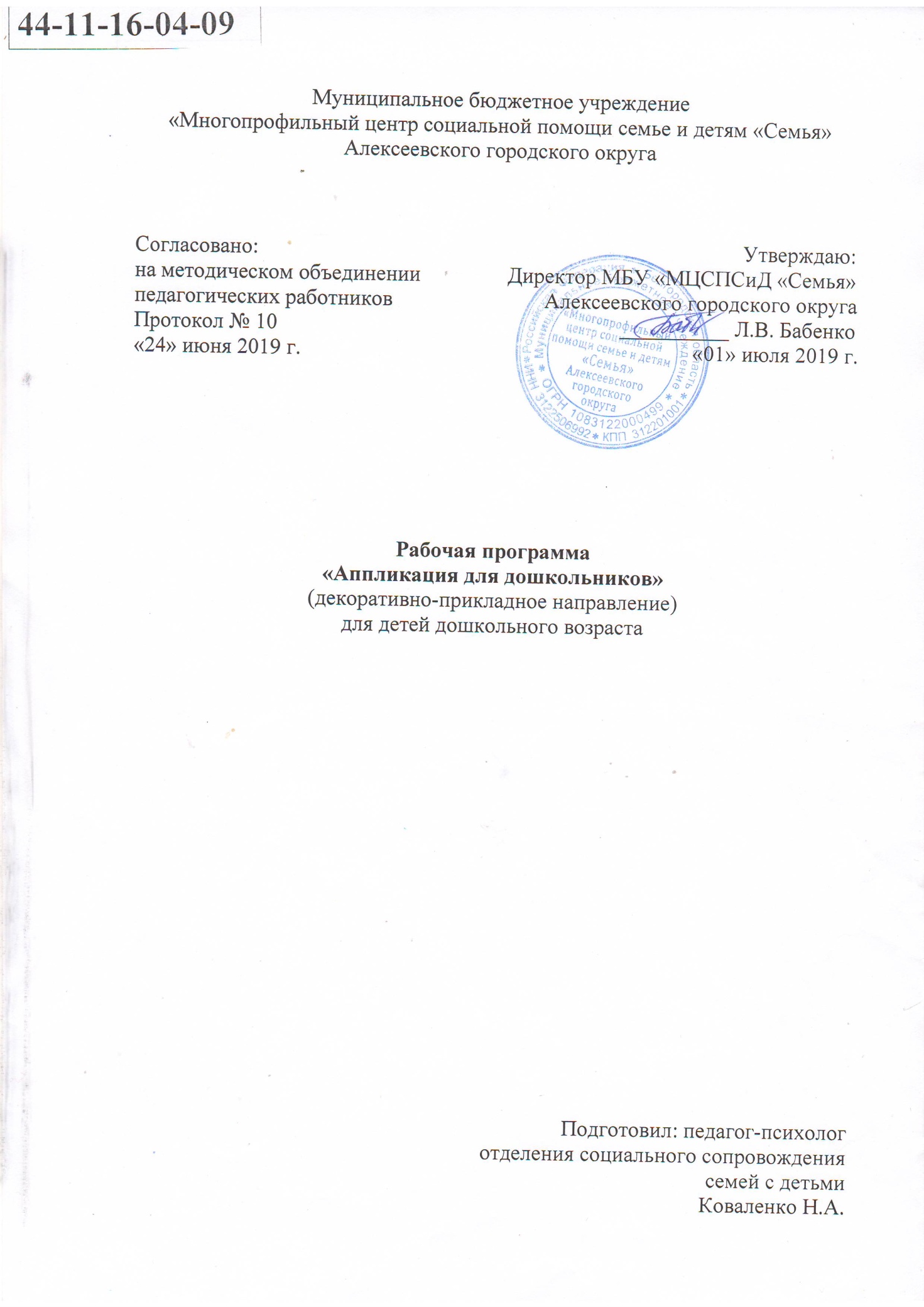 Содержание Пояснительная записка………………………………………...2Учебно-тематический план…………. ………………… ……..6Содержание программы………… … …… ……….……. …....8 Методическое обеспечение………………… .……… ……. …19 Список литературы………… …………… ………………… …21Пояснительная запискаАппликация (от лат. «прикладывание») — интересный вид художественной деятельности — это способ работы с цветными кусочками различных материалов: бумаги, ткани, кожи, меха, войлока, цветные бусины, бисер, шерстяные нити, металлические чеканные пластины, высушенные листья. Аппликации доступны даже детям раннего возраста: создать целое из имеющихся частей гораздо проще, чем тот же рисунок создать из мозаики. Ведь всегда интересно наблюдать, как из радужных квадратиков и треугольников получается узнаваемая картинка. Программа «Аппликация» предоставляет широкие возможности для художественного, эстетического и духовного развития ребѐнка. Изготовление поделок включает в себя следующие виды деятельности: работа с использованием цветной бумаги, картона, ножниц, клея ПВА, художественных красок (гуашь, акварель), ниток, салфеток, туалетной бумаги, обѐрточной бумаги, гофрированной бумаги, журналов, фольги, фантиков, кальки и других самых неожиданных материалов. Клеить можно буквально все! Такое разнообразие творческой деятельности в значительной степени раскрывает творческий потенциал ребенка, дает возможность творческой самореализации.В разработке Программы использованы следующие нормативно- правовые документы: 1.Закон РФ «Об образовании» от 29 декабря 2012 г. № 273-ФЗ; 2.Типовое Положение об образовательном учреждении дополнительного образования детей (Утверждено постановлением Правительства РФ от 07.03.95 № 233 с изменениями и дополнениями, утвержденными постановлением Правительства РФ от 22.02.97 № 212). 3. СанПиН 2.4.4.3172-14 «Санитарно-эпидемиологические требования к устройству, созданию и организации режима работы образовательных организаций дополнительного образования детей»; 4.Методические рекомендации по развитию дополнительного образования детей в общеобразовательных учреждениях (приложение к письму Минобразования России от 11.06.02 № 30-15-433/16). 5.Требования к содержанию и оформлению программ дополнительного образования детей. Министерства образования РФ (письмо от 11.12.2006 №06-1844) 6.Конвенция о правах ребенка. 7.Устав учреждения.Актуальность программыОбразовательное и воспитательное значение работы с бумагой огромно, особенно в плане умственного и эстетического развития ребенка. Конструирование развивает его кругозор, способствует формированию творческого отношения к окружающей жизни. Занятие по созданию изделий из бумаги воспитывает художественный вкус ребенка. Умение наблюдать, выделять главное, характерное, учит не только смотреть, но и видеть сюжеты будущих работ. Важно не только научить детей вырезать из бумаги, но использовать их во время праздников, украшать свой дом, дарить друзьям. Дети должны получать радость от творчества, делиться с нею окружающими и использовать полученные знания в жизни. Обязательным требованием культуры труда является соблюдение чистоты рабочего места, удобное расположение инструментов, использование отходов.Цели и задачи программыЦель программы: создание условий для творческого самовыражения детей посредством изготовления поделок по технике аппликация. Задачи программы: - Научить детей различным техникам аппликации, экономно расходуя материал. - Развить у детей внимание, память, усидчивость и мелкую моторику рук. - Способствовать развитию у детей творческих способностей по изготовлению аппликации. - Способствовать развитию художественного вкуса, творческих способностей и фантазии детей. - Воспитывать у детей усидчивость, трудолюбие, аккуратность, настойчивость в достижении поставленной цели. - Воспитывать наблюдательность, воображение и художественный вкус.Организационно-педагогические основыПрограмма рассчитана на 1 год обучения. Возраст обучающихся 3-7 лет. Количество детей в группе не более 10 человек. Постепенно представления детей о превращении бумажного листа расширяются. У детей развивается мелкая моторика рук, движение пальцев, что готовит к успешному обучению в школе.Режим занятий. Занятия проходят 4 раза в месяц по одному часу. Общее количество часов 48 ч.Программа реализуется при соблюдении следующих условий:-сочетание разных форм занятий (дети могут конструировать, решать задачи, составлять кроссворды, «осваивать» поделку в игре и дт.); -содержание материала имеет занимательную форму, развивающая ситуация носит характер проблемной ситуации; -используется активизирующая детей форма соревнования; -занятия организованы в диалоговой форме и дт.; - включены формы, способствующие усилению мотивации.Ожидаемые результатыдолжны знать: - основные приемы и техники; - технологический процесс изготовления аппликаций; -правила безопасности труда и личной гигиены; -знать термины: контур, линия, перевернуть другой стороной, раскрыть; -знать историю создания аппликации; должны уметь: - соблюдать правила безопасного труда; -уметь экономично обращаться с материалами, работать аккуратно; -уметь складывать бумагу пополам; -уметь обводить карандашом трафарет, аккуратно его вырезать, собирать картину из нескольких частей; -уметь пользоваться ножницами и клеем.Критерии результативности.Результативность, основная на соблюдении: -учета желаемого и возможного, -посильного уровня сложности для конструируемых заданий, -учета временных ограничений, -экономической целесообразности деятельности и доступности материала для каждого дошкольника. В технологию включается следующий комплекс методов и приемов: -насыщение развивающей среды образцами; -использование диалоговой формы проведения занятий; -применение стихотворных, сказочных и других форм для целостного сценария действий; -стимулирование творчества с помощью тематических занятий; -обновление содержания программы. Учебно-тематический планСодержание программыМетодическое обеспечение программыМетодическое обеспечение программы: - методические разработки и планы-конспекты занятий, методические указания и рекомендации к практическим занятиям, инструкционные и технологические карты; - развивающие и диагностические процедуры: тесты, дидактические и психологические игры, кроссворды; - дидактические материалы; - зрительный ряд: видеофильмы, фотоальбомы, репродукции, журналы, буклеты, альбомы, слайды; - литературный ряд: стихи, легенды, высказывания; - музыкальный ряд: аудиокассеты и диски с подбором мелодии соответствующих темам занятий и способствующих созданию и поддержанию спокойной творческой атмосферы. Материально-техническое обеспечениеДля занятий в кружке необходимы следующие материалы: Перечень оборудования, инструментов и материалов в расчете на группу (15 чел)Список литературы1. Афонькин С.Ю., Лежнева Л.В., Пудова В.П. Оригами и аппликация /С.Ю. Афонькин.- "Издательство Кристалл": Санкт-Петербург, 1998. – 32 с. 2. Митителло К. "Чудо - Аппликация" / К. Митителло. - Эксмо:, 2008 г.- 64 с. 3. Митителло К. Аппликация: техника и искусство / Митителло К. - «Эксмо»: Москва, 2005. 4. Просова Н. А. Оригами для малышей от 2 до 5. Складываем фигурки из бумаги / Н.А. Просова. - « Эксмо»:Москва. 2008 г. 5. Наталия В.Д.; Большая книга аппликаций из природных материалов / В.Д. Наталия.- «Сова»: 2008. 6. Тойбнер А. Аппликация: Цветы для любимой мамочки: Из цветного картона/ А. Тойбнер. - «Астрель Академия развития»: 2008. -32 с. 7. Шахова Н.В. Художественная аппликация и узоры из бумаги / Н.В. Шахова.- «БАО-Пресс»: 2006. – 50 с. №Название разделов и тем Количество часов Количество часов Количество часов Дата№Название разделов и тем Всего ТеорияПрактика1 Вводное занятие. Аппликация «Елочка» 1ч0,50,52Аппликация «Снегурочка»1ч0,50,53Аппликация «Снеговик»1ч0,50,54Аппликация «Чебурашка»1ч0,50,55Аппликация «Нежные подснежники»1ч0,50,56Аппликация «Самолет»1ч0,50,57Открытка «Рубашка»1ч0,50,58Аппликация «Танк»1ч0,50,59Аппликация «Паровоз»1ч0,50,510Открытка «Подарок для мамы»1ч0,50,511Аппликация «Моя любимая мама»1ч0,50,512Аппликация «Домик для собачки»1ч0,50,513Аппликация «Ваза с цветками»1ч0,50,514Аппликация «Космос»1ч0,50,515Аппликация «Одуванчик»1ч0,50,516Аппликация «Черепашка»1ч0,50,517Пасхальная открытка1ч0,50,518Аппликация «Стрекоза»1ч0,50,519Аппликация «Божья коровка»1ч0,50,520Аппликация «Кактус»1ч0,50,521Аппликация «Солнышко и облачко»1ч0,50,522Аппликация «Цветик - семицветик»1ч0,50,523Аппликация «Утенок»1ч0,50,524Аппликация «Березка»1ч0,50,525Аппликация «Пушистый котенок»1ч0,50,526Аппликация «Лягушонок»1ч0,50,527Аппликация «Птичка»1ч0,50,528Аппликация «Львёнок»1ч0,50,529Аппликация «Белочка»1ч0,50,530Аппликация «Рыбка»1ч0,50,531Аппликация «Лебедь» 1ч0,50,532Аппликация «Тучка»1ч0,50,533Аппликация «Подводный мир»1ч0,50,534Обрывная аппликация «Пудель» 1ч0,50,535Аппликация «Разноцветный зонтик»1ч0,50,536Аппликация «Матрёшка»1ч0,50,537Аппликация «Яблочко» 1ч0,50,538Аппликация «Ворона»1ч0,50,539Аппликация «Гусенок»1ч0,50,540Аппликация «Шапка»1ч0,50,541Аппликация «Грибочек»1ч0,50,542Аппликация «Заяц» 1ч0,50,543Аппликация «Клоун» 1ч0,50,544Аппликация «Осенний листочек»1ч0,50,545Аппликация «Радуга»1ч0,50,546Аппликация «Конфета» 1ч0,50,547Обрывная аппликация «Беленький козлик» 1ч0,50,548Аппликация «Зимний лес»1ч0,50,5Итого:48ч24ч24чМесяцТема занятия Содержание занятия Компонент Материал Соответствующие формы работы ЯнварьАппликация «Елочка» Учить вырезать силуэт елочки. Побуждать дополнять композицию деталями, обогащающими изображение. Воспитывать аккуратность в работе. Развитие мелкоймоторики Готовое изделие Заготовки из шаблонов из цв. бумаги, ножницы, клей, клеенка, тряпочка, элементы декора Рассматривание иллюстрации новогодних елок Беседа о празднике. ЯнварьАппликация «Снегурочка»Показать детям новый способ аппликации.Способствовать  развитию  у  детей воображения,  умения использовать в аппликации дополнительный материалРазвитие мелкоймоторики, формированиесловаря: снегурочка Готовое изделие Заготовки из шаблонов из цв., бумаги ножницы, клей, ватаБеседа про снегурочкуЯнварьАппликация «Снеговик» Учить детей вырезать детали из картона. Развивать координацию движений. Воспитывать аккуратность присклеивании деталей Развитие мелкоймоторики, формированиесловаря: снеговик  Белый картон, ножницы, простой карандаш, заготовки из шаблонов изцв. бумаги, клей Рассказ о праздниках, традициях ЯнварьАппликация«Чебурашка»Учить детей вырезать полукруги из цв. Бумаги.Доставить детям радость от встречи с любимой игрушкой.Развитие мелкоймоторикиГотовое изделиеЗаготовки из шаблонов из цв. бумаги, ножницы, клей, клеенка.Рассматривание иллюстраций с изображениямимультяшных героевФевральАппликация «Нежные подснежники»Научить детей работать с новыми материалами -ватными дисками.Развитие мелкоймоторикиГотовое изделие Заготовки шаблонов из цв., бумаги, ватных дисков, ножницы, клей, клеенкаБеседа о растении- подснежник.ФевральАппликация «Самолет»Учить детей вырезать детали из цв. бумаги. Развивать координацию движений. Воспитывать аккуратность присклеивании деталей Развитие мелкоймоторикиГотовое изделие Заготовки шаблонов из цв., бумаги, ножницы, клей, клеенкаРассказ о военнойтехнике. Рассматривание иллюстраций. .ФевральОткрытка «Рубашка» Закреплять умение складывать бумаги. Учить вырезать силуэт детали. Побуждать дополнять композицию деталями. Воспитывать аккуратность в работе. Развитие мелкоймоторики Цв. заготовки прямоугольной формы, карандаш простой, ножницы, клей, клеенка, Беседа о празднике. ФевральАппликация «Танк» Повторять и закреплять различные способы вырезания (симметричное по прямой, по кругу, силуэтное). Воспитывать аккуратность принаклеивании. Развитие мелкоймоторики, формирование словаря: военная техника Готовое изделие Заготовки из шаблонов из цв. бумаги ножницы, клей, клеенка Рассказ о военном транспорте. Рассматривание иллюстраций. МартОткрытка «Подарок для мамы» Учит подбирать оттенки одного цвета, составлять композицию. Закреплять приемы вырезывания и наклеивания. Упражнять в вырезывании одинаковых частей из бумаги, сложенной гармошкой. Развитие мелкоймоторики Готовое изделие Заготовки из шаблонов из цв. бумаги, фломастеры ножницы, клей, тряпочка, клеенка Беседа о весеннем празднике Рассматривание иллюстраций с изображением цветов и праздничных открыток МартАппликация «Моя любимая мама» Учить создавать изображение любимой мамы. Закреплять умения вырезывать части округлой формы. Развитие мелкоймоторики Альбомный лист, заготовки из шаблонов из цв. бумаги, ножницы, клей, клеенка, тряпочка, фломастерыБеседа о мамах МартАппликация «Домик для собачки»Повторять и закреплять различные способы вырезания (симметричное по прямой, по кругу, силуэтное). Воспитывать аккуратность принаклеивании.Развитие мелкоймоторикиГотовое изделие Заготовки шаблонов из цв., бумаги, ножницы, клей, клеенкаБеседа о домашнем животномМартАппликация «Ваза с цветами»Закрепить умение детей работать с ватными дисками.Развитие мелкоймоторикиГотовое изделие Заготовки шаблонов из цв., бумаги, ватные диски,ножницы, клей, клеенкаБеседа о цветах.АпрельАппликация «Космос» Учить составлять многоэлементную композицию. Продолжать закреплять различные способы вырезания (симметричное по прямой, по кругу, силуэтное). Воспитывать аккуратность и бережное отношение к материалам Развитие мелкоймоторики Синий лист формата альбомного листа белая заготовка размером 176,5 см, 3 квадрата размером 2,52,5 см желтого или золотистого цвета, карандаш, трафарет (по необходимости) ножницы, клей, клеенка Беседа о космосе, воздушных видах транспорта. Рассматривание иллюстраций космических кораблей. АпрельАппликация«Одуванчик»Закрепить умение детей работать с ватными дисками.Развитие мелкоймоторики Готовое изделие Заготовки шаблонов из цв., бумаги, ножницы, клей, клеенкаБеседа о растенииАпрельАппликация«Черепашка»Закреплять умение вырезать предметы круглой формы, составлять из них изображение.Развитие мелкоймоторики Готовое изделие Заготовки шаблонов из цв., бумаги, ножницы, клей, клеенкаБеседа о животномАпрельПасхальная открытка Продолжать учить детей аккуратно наклеивать элементы, не размазывая клей по основе. Развивать умение создавать сюжетную композицию, дополнять ее украшающими деталями.Воспитывать бережное отношение к материалам  Развитие мелкоймоторики Заготовки из шаблонов из цв. бумаги, фломастеры ножницы, клей, тряпочка, клеенка Беседа о празднике. Рассматривание открыток на пасхальную тему МайАппликация «Стрекоза» Учить детей вырезать детали из бумаги, сложенной несколько раз. Воспитывать бережное отношение к материалам Обогащение и активизация словаря: стрекоза Готовое изделиеЗаготовки из шаблонов из цв. бумаги, ножницы, клей, клеенка, тряпочкаБеседа о насекомых Иллюстрации МайАппликация «Божья коровка» Закреплять знание о насекомых. Развивать воображение, зрительную память Развитие мелкоймоторики Готовое изделиеЗаготовки из шаблонов из цв. бумаги, ножницы, клей, клеенка, тряпочкаРассматривание иллюстраций МайАппликация«Кактус»Закреплять умение вырезать предметы круглой формы, составлять из них изображение.Развитие мелкоймоторикиГотовое изделиеЗаготовки из шаблонов из цв. бумаги, ножницы, клей, клеенка, тряпочкаБеседа о растении. Рассматривание иллюстраций. МайАппликация«Солнышко и облачко»Закреплять навыки работы с бумагой, ватой; закреплять умение составлять композицию.Развитие мелкоймоторикиГотовое изделиеЗаготовки из шаблонов из цв. бумаги, ножницы, клей, клеенка, тряпочкаРассматривание иллюстраций. ИюньАппликация «Цветик -семицветик» Закреплять умение складывать гармошкой полоску бумаги. Развивать пространственное и образное мышление Обогащение и активизация словаря: название цветов Готовое изделиеЗаготовки из шаблонов из цв. бумаги, ножницы, клей, клеенка, тряпочкаРассказ о «Цветике - семи цветике» Картинки и иллюстрации цветов ИюньАппликация «Утенок» Продолжать учить детей аккуратно вырезать по контуру, кривые и волнистые линии Развитие мелкой моторикиГотовое изделие УтенкаЗаготовки из шаблонов из цв. бумаги ножницы, клей, клеенка, тряпочкаРассказ о «Гадком утенке» ИюньАппликация«Березка»Закреплять навыки работы с бумагой; закреплять умение составлять композицию.Развитие мелкой моторикиГотовое изделие. Заготовки из шаблонов из цв. бумаги ножницы, клей, клеенка, тряпочкаБеседа о деревеИюньАппликация«Пушистый котенок»Продолжать учить обрывать бумагу по контуру; закреплять навыки работы с клеем, развивать творчество, воображение; воспитывать аккуратностьРазвитие мелкой моторикиГотовое изделие. Заготовки из шаблонов из цв. бумаги ножницы, клей, клеенка, тряпочкаРассказ о котенке.ИюльАппликация «Лягушонок» Воспитывать у детей интерес развивать замысел. Уметь подбирать цвета бумаги для создания образа лягушки. Использовать разные приемы (вырезывания, складывания). Зеленые полоски размером 115 см, простой карандаш, ножницы, картон, Заготовки из шаблонов из цв. бумаги, фломастеры, клей Загадки. Рассматривание иллюстраций с изображением лягушек ИюльАппликация«Птичка»Продолжать учить разрезать круг пополам, составлять изображение из геометрических фигурРазвитие мелкоймоторики Готовое изделие Заготовки из шаблонов из цв. бумаги, фломастеры ножницы, клей, тряпочка, клеенкаБеседа и рассказ о птичке.ИюльАппликация«Львёнок»Продолжать учить разрезать лист бумаги на полоски, учить склеивать полоски в колечки, наклеивать их внутри контура; закреплять навыки безопасной работы с ножницами.Развитие мелкоймоторики Готовое изделие Заготовки из шаблонов из цв. бумаги, фломастеры ножницы, клей, тряпочка, клеенкаБеседа о животном. Просмотр картинок.ИюльАппликация «Белочка» Учить детей вырезать более сложные изображения фигурки животных. Развивать умение работать при помощи трафарета, зрительную память, наблюдательность, глазомер. Развитие мелкоймоторики Готовое изделие Заготовки из шаблонов из цв. бумаги, фломастеры ножницы, клей, тряпочка, клеенка Беседа по теме «Пушистых животных». АвгустАппликация «Рыбка» Познакомить детей со способом симметричного вырезания. Развивать умение создавать сюжетную композицию. Воспитывать бережное отношение к материалам. Развивать мелкуюмоторику, формирование словаря:водоплавающиеГотовое изделие рыбы; цветные полоски, ножницы, клей, клеенка, тряпочка Беседа о рыбах, рассматривание иллюстраций АвгустАппликация «Лебедь» Учить детей последовательно склеивать детали на основе. Развивать воображение, умение составлять композицию по замыслу. Воспитывать умение приводить рабочее место в порядок после работы Развивать мелкую моторику, формирование словаря: лебедь Готовое изделие Заготовки из шаблонов из цв. бумаги ножницы, клей, клеенка, тряпочка Иллюстрации Беседа, рассказ АвгустАппликация«Тучка»Продолжать учить разрезать лист бумаги на полоски, учить склеивать полоски в колечки, наклеивать их внутри контура.Развитие мелкоймоторикиГотовое изделие Заготовки из шаблонов из цв. бумаги ножницы, клей, клеенка, тряпочкаРассматривание иллюстраций с изображением тучкиАвгустАппликация«Подводный мир»Закреплять умение вырезать предметы, составлять из них изображениеРазвитие мелкоймоторикиГотовое изделие Заготовки из шаблонов из цв. бумаги ножницы, клей, клеенка, тряпочкаРассматривание иллюстраций с изображением подводного мираСентябрьОбрывная аппликация «Пудель» Познакомить детей с выполнением аппликации способом обрывания бумаги. Учить полностью заполнять силуэт кусочками бумаги неправильной формы. Развивать умение создавать сюжетную композицию. Воспитывать художественно эстетический вкус. Развивать мелкую моторику, формирование словаря: обрывная аппликация Готовое изделие Заготовки из шаблонов, клей, клеенка, тряпочка, салфетки бумажные Беседа о домашних животных Изображение собак СентябрьАппликация«Разноцветный зонтик»Продолжать учить делать аппликацию в технике «мозаика»; развивать фантазию, творчество.Развитие мелкоймоторикиГотовое изделие Заготовки из шаблонов, клей, клеенка, тряпочка, салфетки бумажныеРассматривание иллюстраций с изображением зонтикаСентябрьАппликация«Матрешка»Продолжать учить делать аппликацию из салфетных комочков; развивать воображение, творчествоРазвитие мелкоймоторикиГотовое изделие Заготовки из шаблонов, клей, клеенка, тряпочка, салфетки бумажныеРассматривание иллюстраций с изображением матрёшкиСентябрьАппликация «Яблоко» Закрепить названия о фруктах; развивать умение вырезать круглые и овальные формы из квадратов и прямоугольников, плавно срезая углы, разрезать бумагу по кривым и ломаным линиям. Учить сочетать элементы по цвету, размеру,форме, дополняя их характерными деталями. Воспитывать аккуратность в работе. Развивать мелкую моторику. Форми- рование словаря: названия фруктов Муляжи фруктов ввазе, основа круглой формы диаметром 20 см, цветные заготовки квадратной и прямоугольной формы, ножницы, клей, клеенка, тряпочка, поднос. Рассматривание муляжей фруктов или натуральные фрукты. С/ролевая игра «Фруктовый магазин», «Что лишнее» ОктябрьАппликация «Ворона» Закреплять умения вырезывать предметы овальной и круглой формы. Развивать мелкую моторику Готовое изделие Заготовки из шаблонов из цв. бумаги, ножницы, клей, клеенка Басня «Лиса и Ворона» Рассматривание иллюстраций ОктябрьАппликация «Гусенок» Учить детей вырезать более сложные формы. Развивать чувство цвета. Воспитывать умение экономно расходовать бумагу Обогащение и активизация словаря:домашние птицыГотовое изделие ГусенкаЗаготовки из шаблонов из цв. бумагиножницы, клей,клеенка, тряпочкаБеседа и домашних птицах Картинки и иллюстрации ОктябрьАппликация «Шапка»Продолжать учить разрезать лист бумаги на полоски, аккуратно приклеивать их рядом друг с другом на основу; закреплять навыки работы с клеем.Развивать мелкую моторикуГотовое изделие Заготовки из шаблонов из цв. бумаги, ножницы, клей, клеенка Рассматривание иллюстраций с изображениемголовных уборовОктябрьАппликация«Грибочек»Учить обрывать бумагу по контуру; закреплять навыки работы с клеем.Развивать мелкую моторику, творчество и воображениеГотовое изделие Заготовки из шаблонов из цв. бумаги, ножницы, клей, клеенка Рассматривание иллюстрацийНоябрьАппликация «Заяц» Учить изображать фигуру зайца, передавать форму тела (голова, лапы, хвост), их расположение, относительную величину. Развитие мелкоймоторики, формирование словаря: дикие животные Готовое изделие Заготовки из шаблонов из цв. бумаги, фломастеры ножницы, клей, тряпочка, клеенка Беседа по теме «Дикие животные». Обсуждение повадок животных «Кто лишний?», «Составь из частей целое» НоябрьАппликация «Клоун» Упражнять детей в вырезывании человека, частей костюма, рук, ног, головы. Учить передавать простейшие движения фигуры человека. Закреплять умения симметричные части вырезывать из бумаги, сложенной вдвое (брюки). Развитие мелкоймоторики, формирование словаря: цирк Готовое изделие Заготовки из шаблонов из цв. бумаги, фломастеры ножницы, клей, тряпочка, клеенка Беседа о цирке Загадки Аппликация«Осенний листочек»Учить детей вырезать детали из бумаги.Воспитывать бережное отношение к материаламРазвивать мелкую моторикуГотовое изделие. Заготовки из шаблонов, клей, клеенка, тряпочка.Беседа о времени года.Аппликация«Радуга»Учить детей вырезать детали из бумаги.Воспитывать бережное отношение к материаламРазвивать мелкую моторикуГотовое изделие. Заготовки из шаблонов, клей, клеенка, тряпочка.Рассматривание иллюстрацийДекабрьАппликация «Конфета» Закреплять умение выстригать полоски бумаги. Побуждать дополнять композицию деталями, обогащающими изображение. Воспитывать аккуратность в работе. Развитие мелкоймоторики цветные полоски раз- мером 530 см, простой карандаш, ножницы, дополнительные элементы для украшения, фломастеры, клей Оберточная бумага от конфет. Конфеты разных форм и расцветок ДекабрьОбрывная аппликация «Беленький козлик» Закреплять умение создавать изображение в аппликации, используя разнообразные приемы вырезывания. Развивать воображение, творчество. Развитие мелкоймоторики Готовое изделие Заготовки из шаблонов из цв. бумаги, фломастеры ножницы, клей, тряпочка, клеенка Рассматривание открыток с изображением животных Аппликация«Варежки»Учить разрезать лист бумаги на полоски, аккуратно приклеивать их рядом друг с другом на основу; закреплять навыки работы с клеем; воспитывать аккуратность.Развитие мелкоймоторикиГотовое изделие. Заготовки из шаблонов, клей, клеенка, тряпочка.Рассматривание иллюстрации с изображение варежекАппликация «Зимний лесЗакреплять умение создавать изображение в аппликации, используя разнообразные приемы вырезыванияРазвитие мелкоймоторикиГотовое изделие. Заготовки из шаблонов, клей, клеенка, тряпочка.Рассматривание иллюстрации новогодних пейзажей.№Наименование материалов, инструментовГОСТ Количество на группу 1Цветная бумага Двухсторонняя 5 пачек 2Цветная бумага Односторонняя 5 пачек 3Бумага писчая Формат А-4 1 пачка 4Ножницы Тупые 15 шт. 5Клей Карандаш 15 шт. 6Фломастеры 1 уп. 7Простые карандаши ТМ 15 шт. 8Точилка для карандашей 1 шт. 9Картон белый Формат А-4 5 уп. 10Картон цветной Формат А-4 5 уп. 11Клеенка 12Ватные диски и вата